В рамках Всемирного дня гражданской обороны  4 октября 2016г. в нашем детском саду были организованы мероприятия, основная цель которых это приобщение детей к культуре безопасности жизнедеятельности. Мероприятиями были охвачены дети в возрасте от 3 до 7 лет. В спортивном развлечении «Спаси себя и помоги другу», воспитанники разновозрастной группы старшего дошкольного возраста состязались в умении оказывать помощь пострадавшему, вызывать по телефону на помощь и сообщать о случившемся. Дети разновозрастной группы младшего  дошкольного возраста посмотрели мультфильм  «Искусство выживания», после просмотра обсудили все ситуации.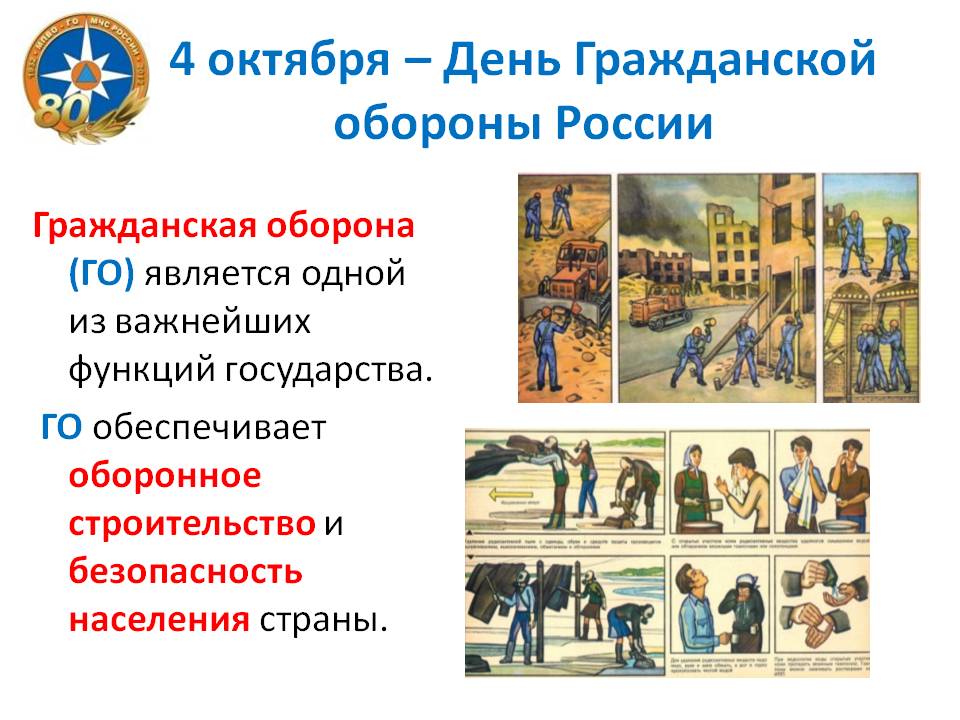 В соответствии с Планом основных мероприятий в целях повышения безопасности детей, обучению адекватным действиям при угрозе и возникновению пожара в учреждении была проведена тренировочная эвакуация людей. Главной задачей объективных тренировок при возникновении чрезвычайных ситуаций это  проведение тренировочной эвакуации детей и сотрудников из здания детского сада.Тренировочная  эвакуация включала в себя пять этапов.В период трех подготовительных этапов проводились теоретические и практические занятия со всеми категориями сотрудников и проверке системы оповещения противопожарной сигнализации.На четвертом этапе тренировки было имитировано возникновение очага возгорания на 1 этаже объекта 10 ч. 00 мин.В 10 ч. 6.мин. Эвакуация была завершена общеобъектовым построением на спортивном участке ДОУ.Отчет по тренировочной эвакуации приняла заведующий Боярникова О.В : «Эвакуация началась после оповещения пожарной сигнализации в 10.ч 00 мин. Воспитанники и сотрудники эвакуировались через свои  центральные входы в безопасное место на спортивный участок ДОУ. Эвакуация прошла успешно, без пострадавших в течении 6 мин. Окончание эвакуации детей: 10 ч. 6 мин. Отчет у воспитателей приняла заведующий Боярникова О.В. Подводя итоги  вышесказанному, можно отметить, что деятельность сотрудников детского сада направлена на профилактику и предупреждение чрезвычайных ситуаций является положительной